ШАГ 1Общие сведения о работодателеПроверьте автоматически предзаполненные сведения из профиля организации на портале «Работа России» и заполните остальные поля блока.Если вы не индивидуальный предприниматель, то поле КПП обязательно для заполнения.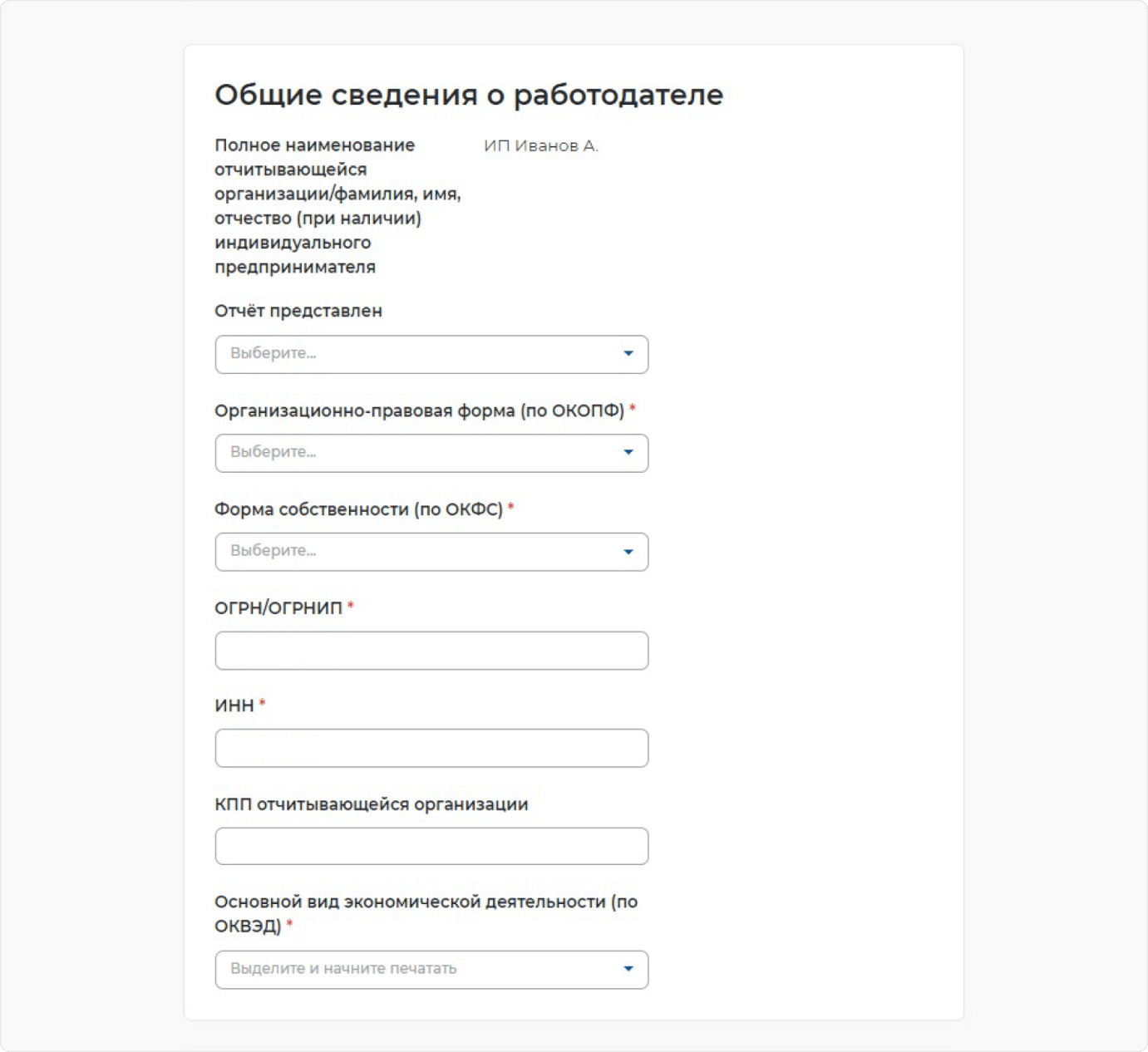 ШАГ 2КонтактыПроверьте автоматически заполненные сведения из профиля организации на портале «Работа России». При необходимости сведения можно скорректировать вручную. Уведомления будут приходить в личный кабинет на портале «Работа России» и дублироваться на указанную электронную почту.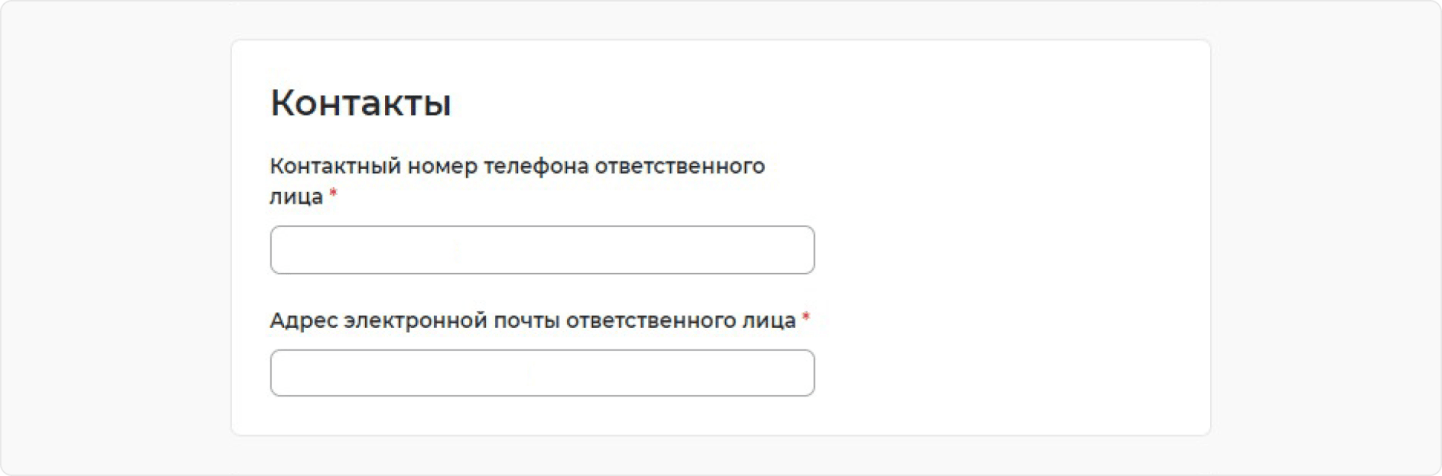 ШАГ 3Адрес фактического нахождения отчитывающейся организации/места проживания индивидуального предпринимателяЗаполните блок сведений.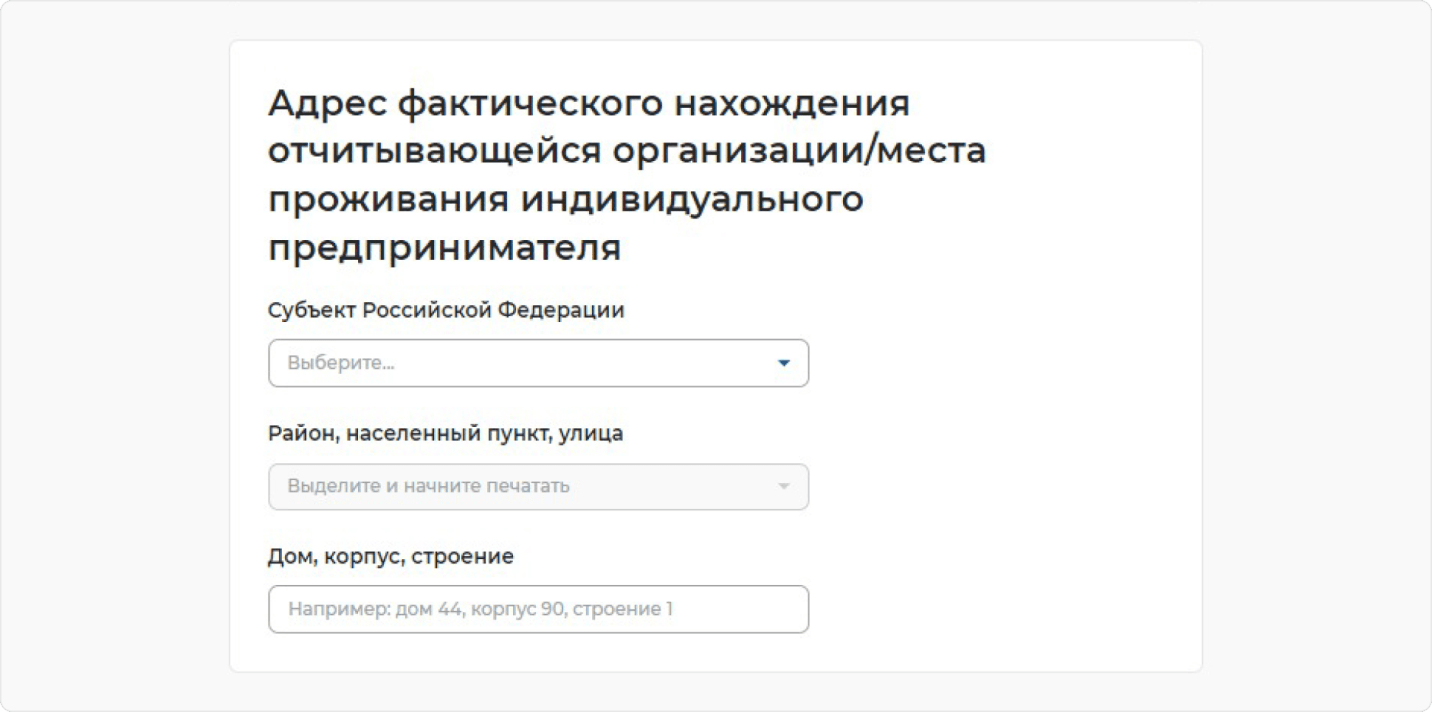 ШАГ 4Место предоставления сведенийВыберите субъект Российской Федерации (РФ), в соответствии с расположением рабочих мест. Выберите в поле «государственное учреждение службы занятости населения», РГКУ «ЦЗН по Карачаевскому муниципальному району». 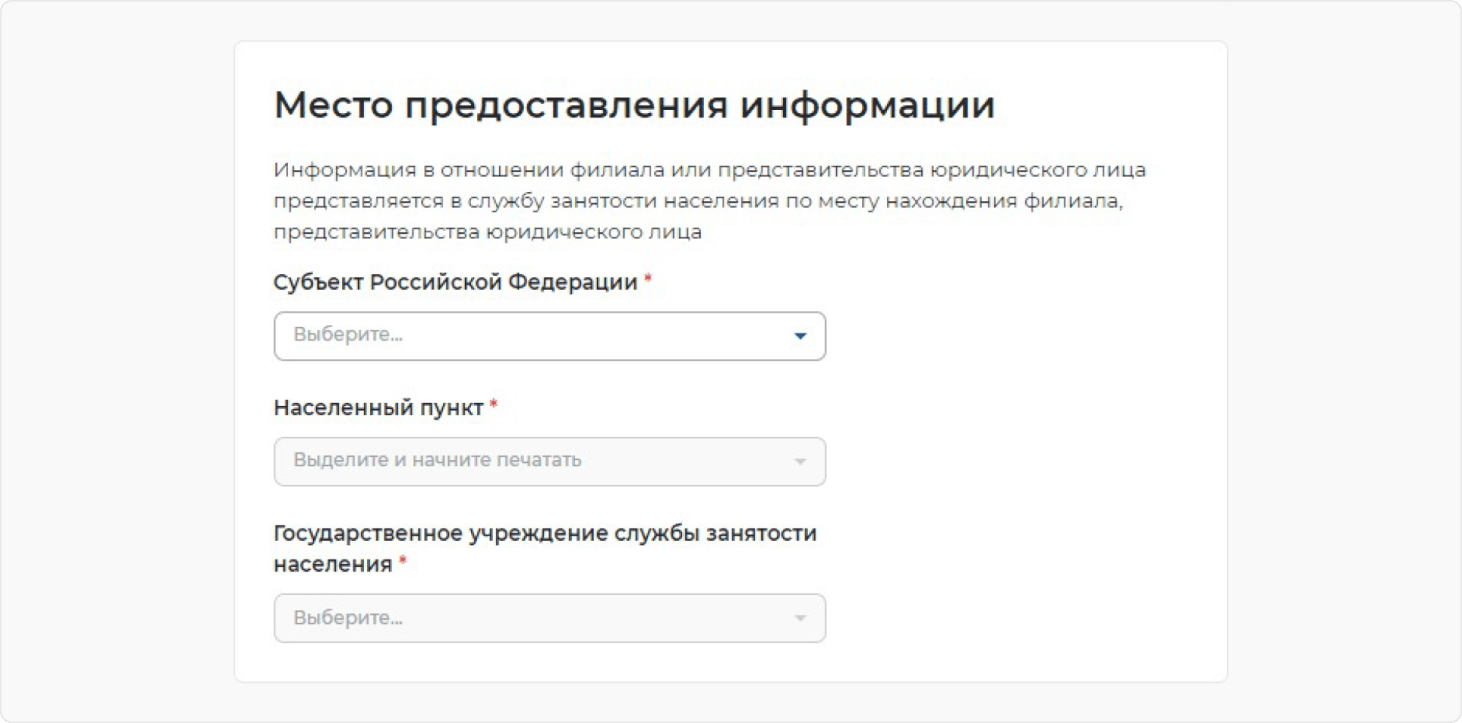 ШАГ 5Списочная численность работников отчитывающейся организации в субъектеУкажите количество работников (сотрудники находящиеся в декретном отпуске включительно) 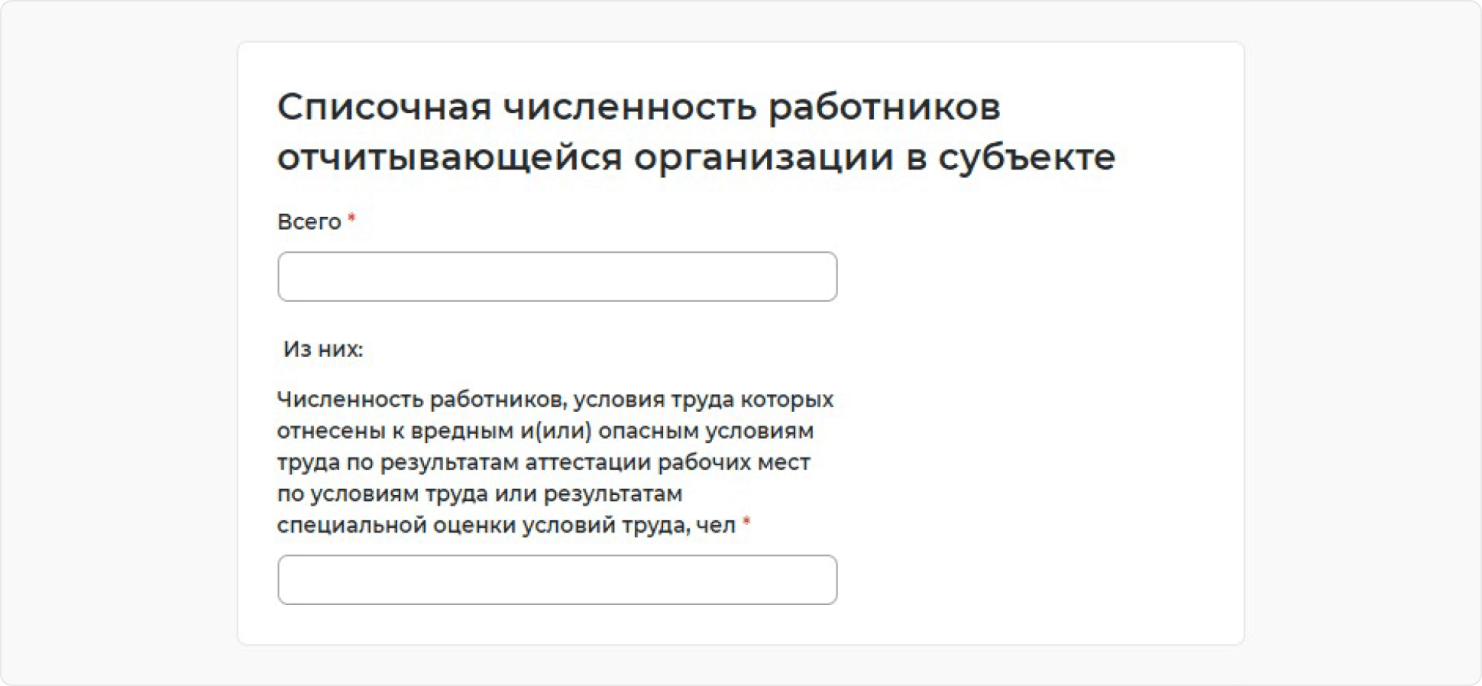 ШАГ 6Среднесписочная численность работников за отчётный период (без учёта работников, условия труда которых отнесены к вредным и (или) опасным условиям труда по результатам специальной оценки условий труда за отчётный период)Укажите количество работников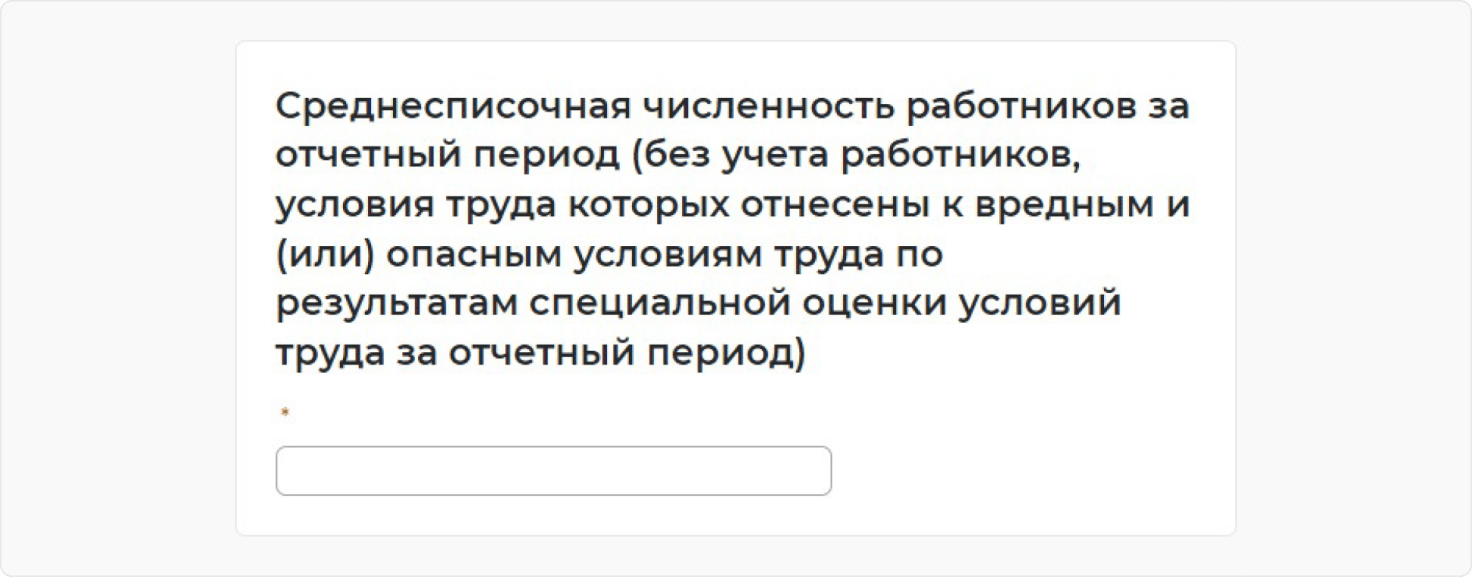 ШАГ 7Выполнение квоты для приёма на работу инвалидовЗаполните блок сведений.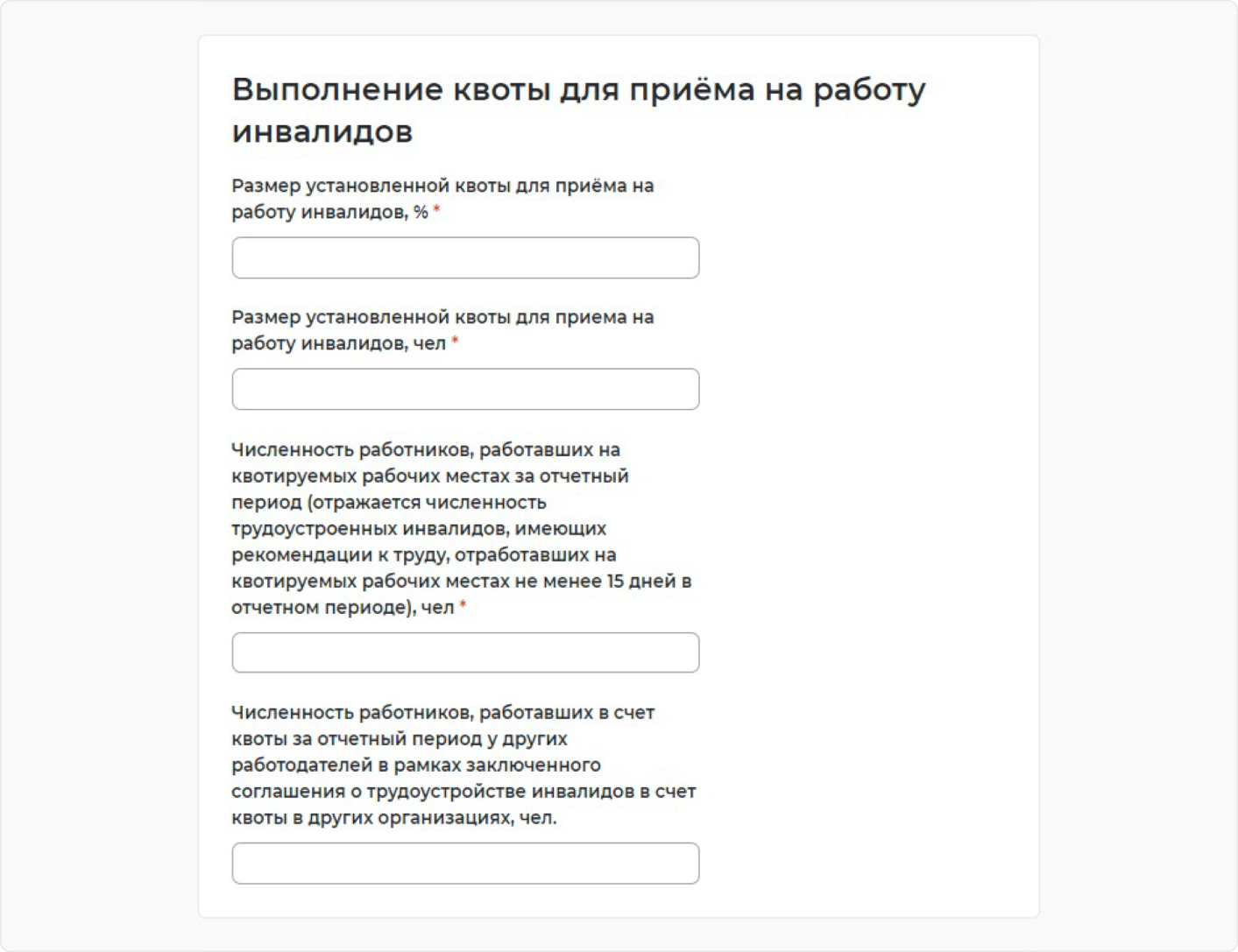 ШАГ 8Сведения о работающих инвалидахПередвиньте переключатель, если есть работники, имеющие инвалидность и укажите информацию по каждому из них, с помощью кнопки "Добавить"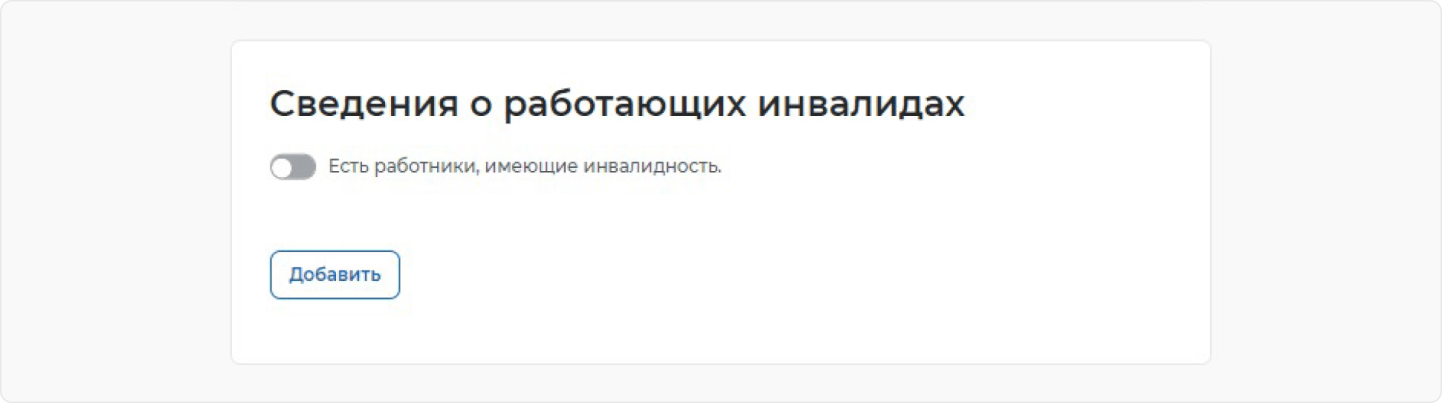 ШАГ 9Количество специальных рабочих мест для трудоустройства инвалидовУкажите количество рабочих мест.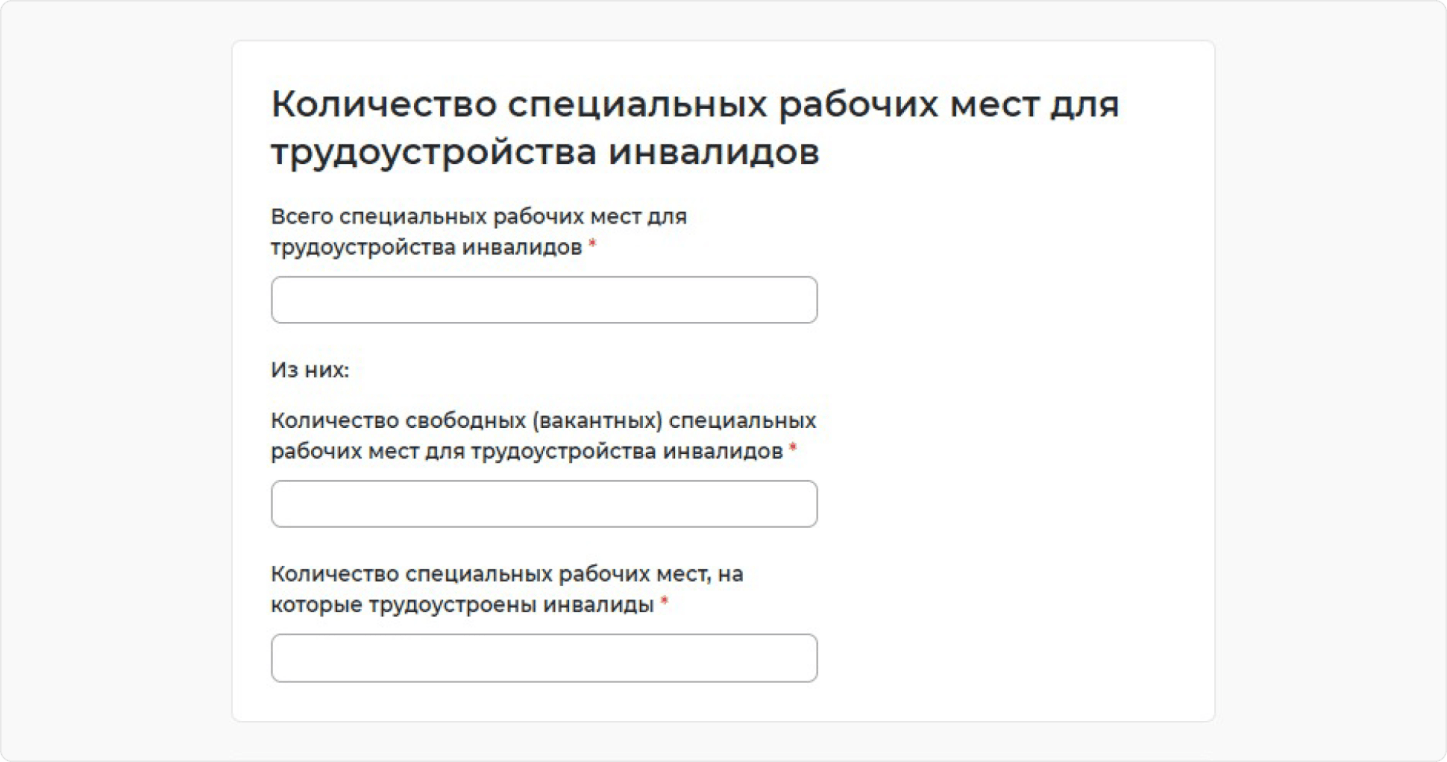 ШАГ 10Численность инвалидов не трудоустроенных в счет установленной квоты, на конец отчётного периода, челУкажите количество работников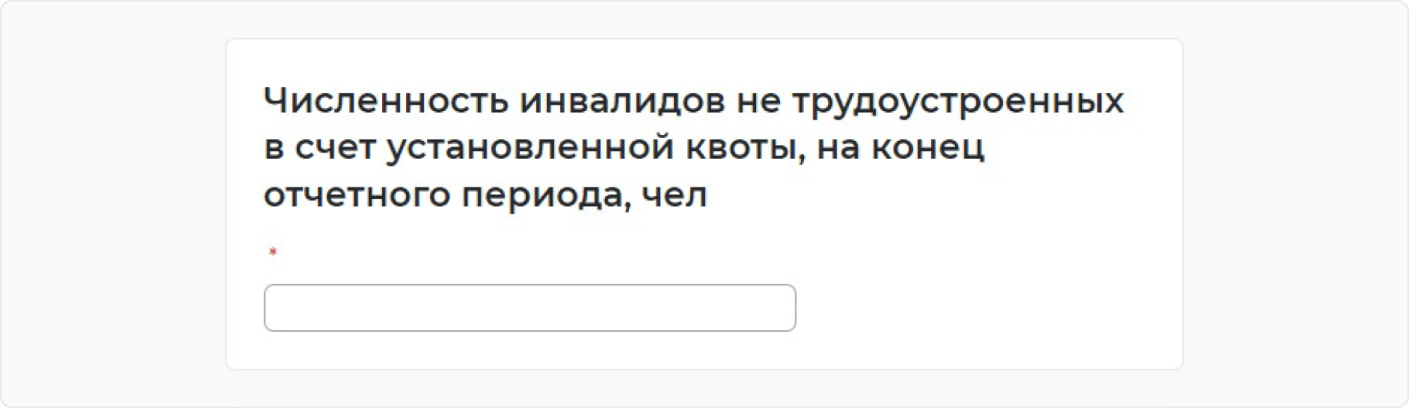 ШАГ 11Численность инвалидов, работающих сверх установленной квоты на конец отчётного периода, челУкажите количество работников.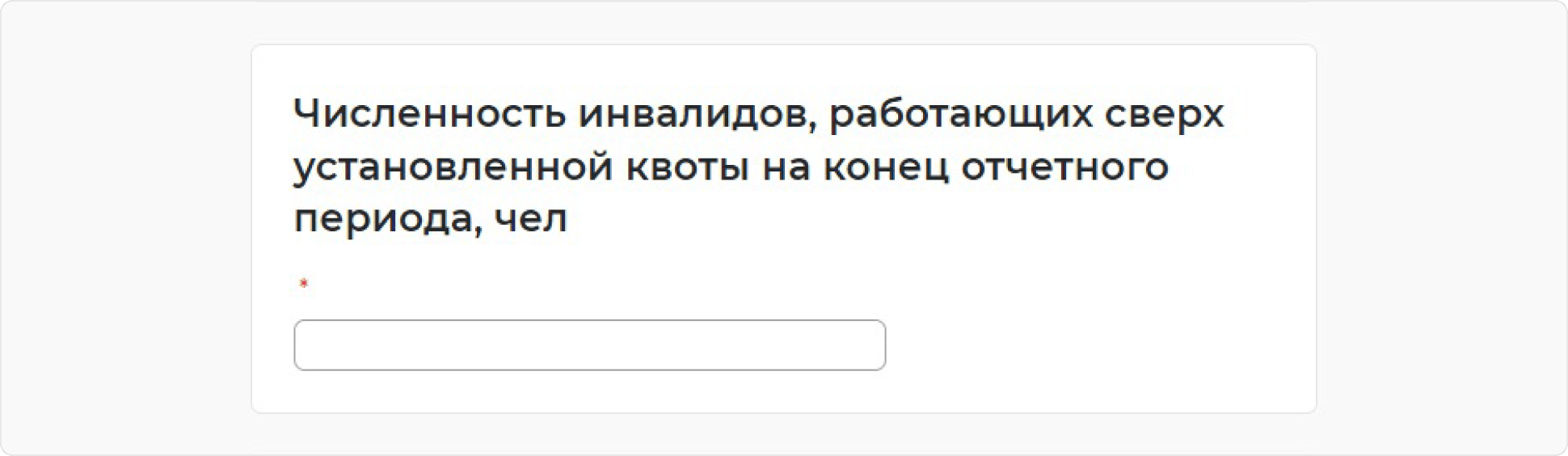 ШАГ 12Информация о локальных нормативных актах, содержащих сведения о рабочих местах, выделенных или созданных для трудоустройства инвалидов (действующих в отчётном периоде):Передвиньте переключатель , если есть локальные нормативные акты и укажите информацию по каждому из них, с помощью кнопки "Добавить"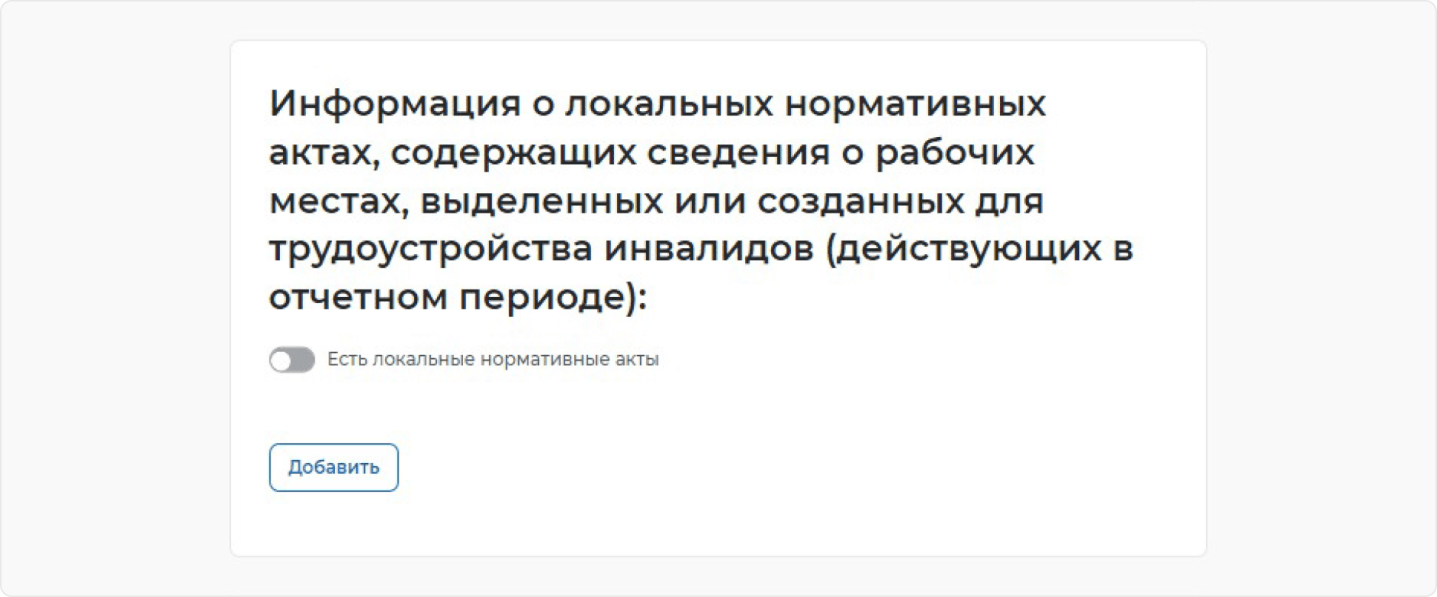 ШАГ 13Информация о заключении соглашения о трудоустройстве инвалидов с иной организацией или индивидуальным предпринимателемПередвиньте переключатель , если есть заключённые соглашения о трудоустройстве инвалидов с иной организацией или индивидуальным предпринимателем и укажите информацию по каждому из них, с помощью кнопки "Добавить"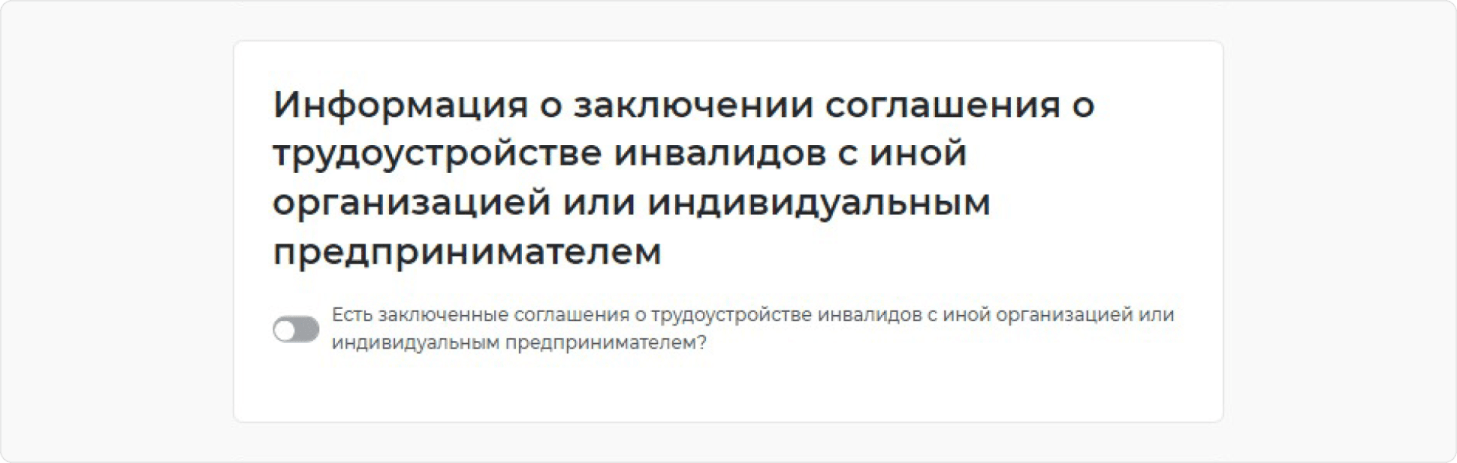 ШАГ 14Иные сведенияЗаполните поле при необходимости.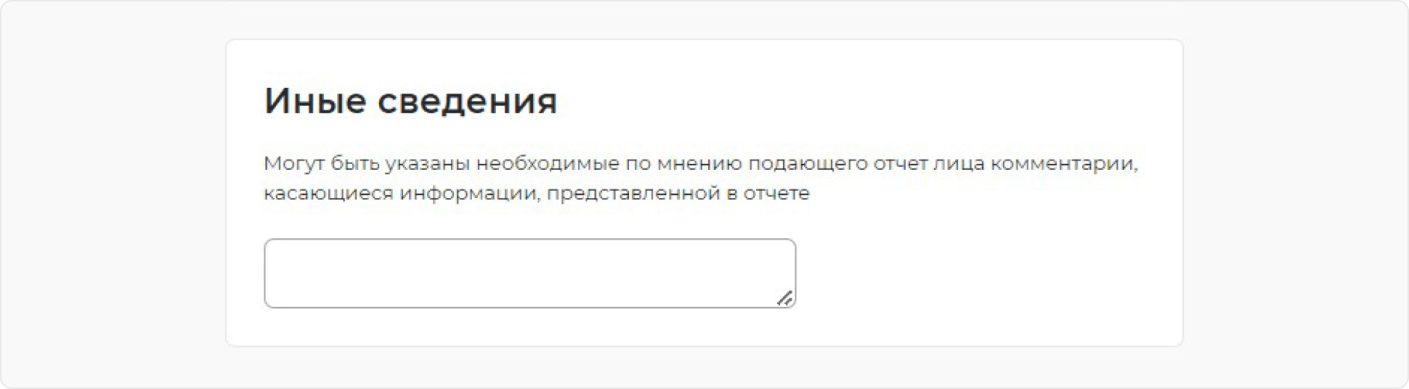 ШАГ 15Отправка отчётаДля отправки отчёта нажмите на кнопку «Подписать и отправить».